BIODATA MAHASISWA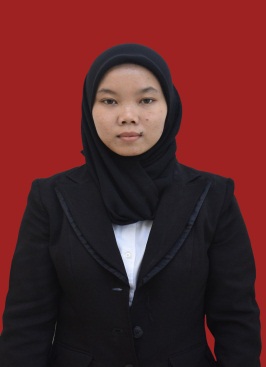 I IDENTITAS DIRINama			: Herymayanti SitumorangNPM			: 172114093Tempat/Tgl.Lahir	: batang Toru 13 Oktober 1998Jenis Kelamin		: Perempuan Agama			: IslamStatus 			: Belum MenikahAnak ke		: 1 dari 3 bersaudaraAlamat			: Langga Payung NO.Telp/Hp		: 082274864257II PENDIDIKAN
SD			: SDN PP. MakmurSMP			: SMPN 1 BARTENGSLTA/SMA/SMU	: SMK KES. MARTABE SIPIROKJudul Skripsi	: Optimasi metode sari, infusa dan rebusan daun eledri (Apium graveolens L.) terhadap bakteri Streptococcus MutansDosen Pembimbing	: apt. Rafita Yuniarti, S.Si.,M.Kes.III ORANG TUANama Ayah		: Ali Napia SitumorangPekerjaan		: WiraswastaNama Ibu		: Donda SiregarPekerjaan 		: Ibu Rumah TanggaAlamat			: Langga Payung PT.PLP HTI